Ajtó/Ablak vásárlásaAjtó: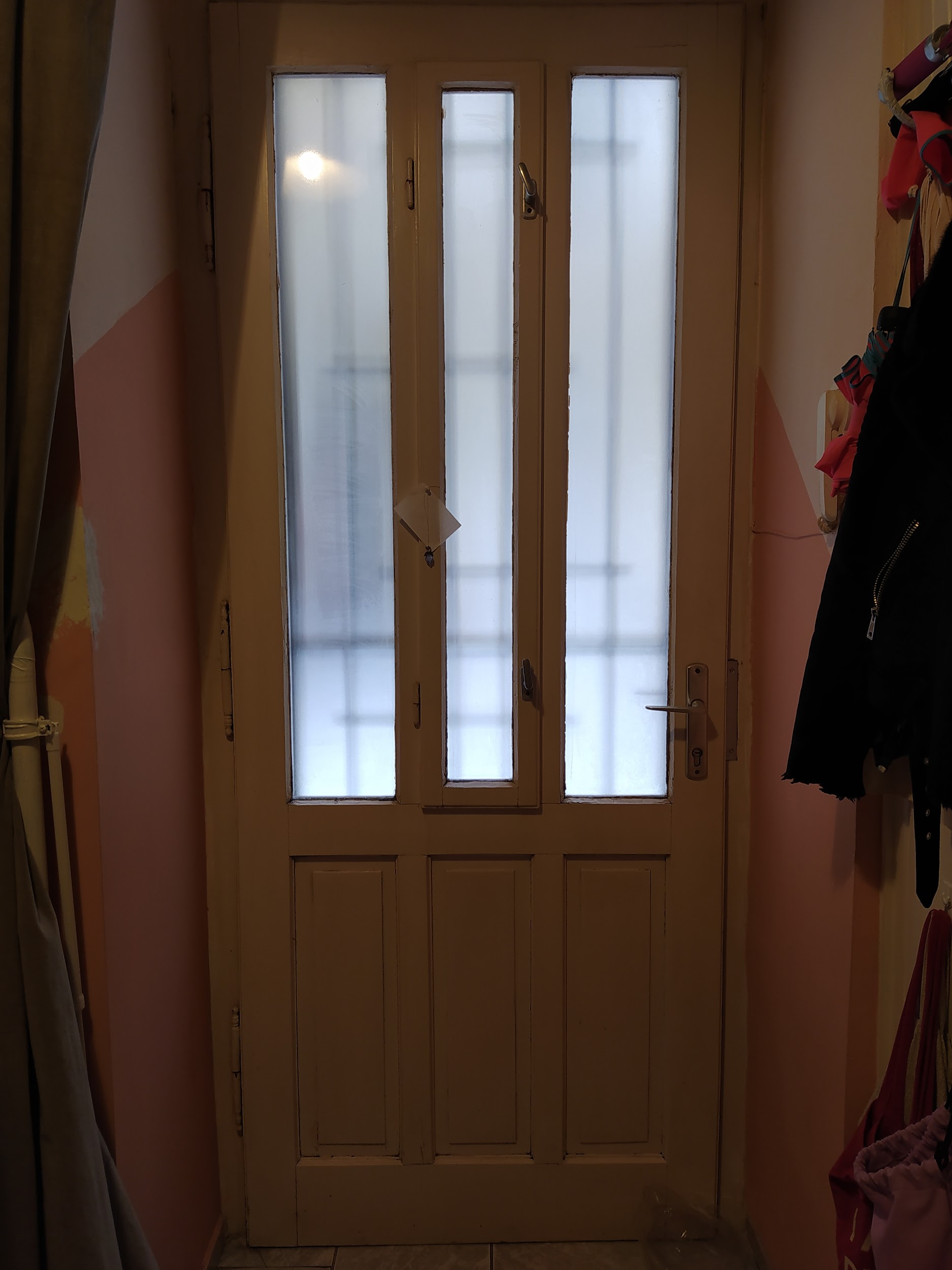 Méretek: Ajtó fölötti ablak: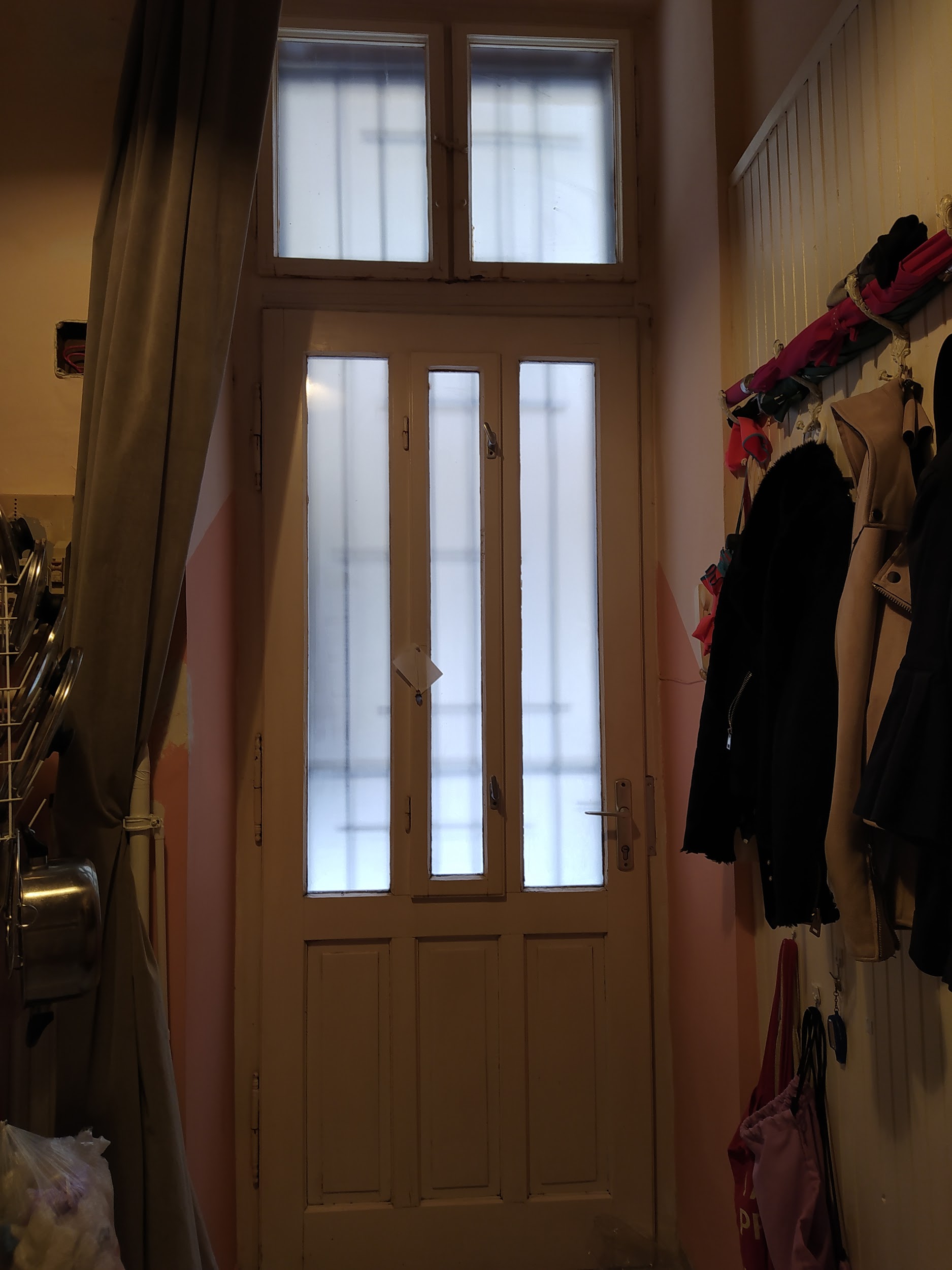 Méretek:Ablak: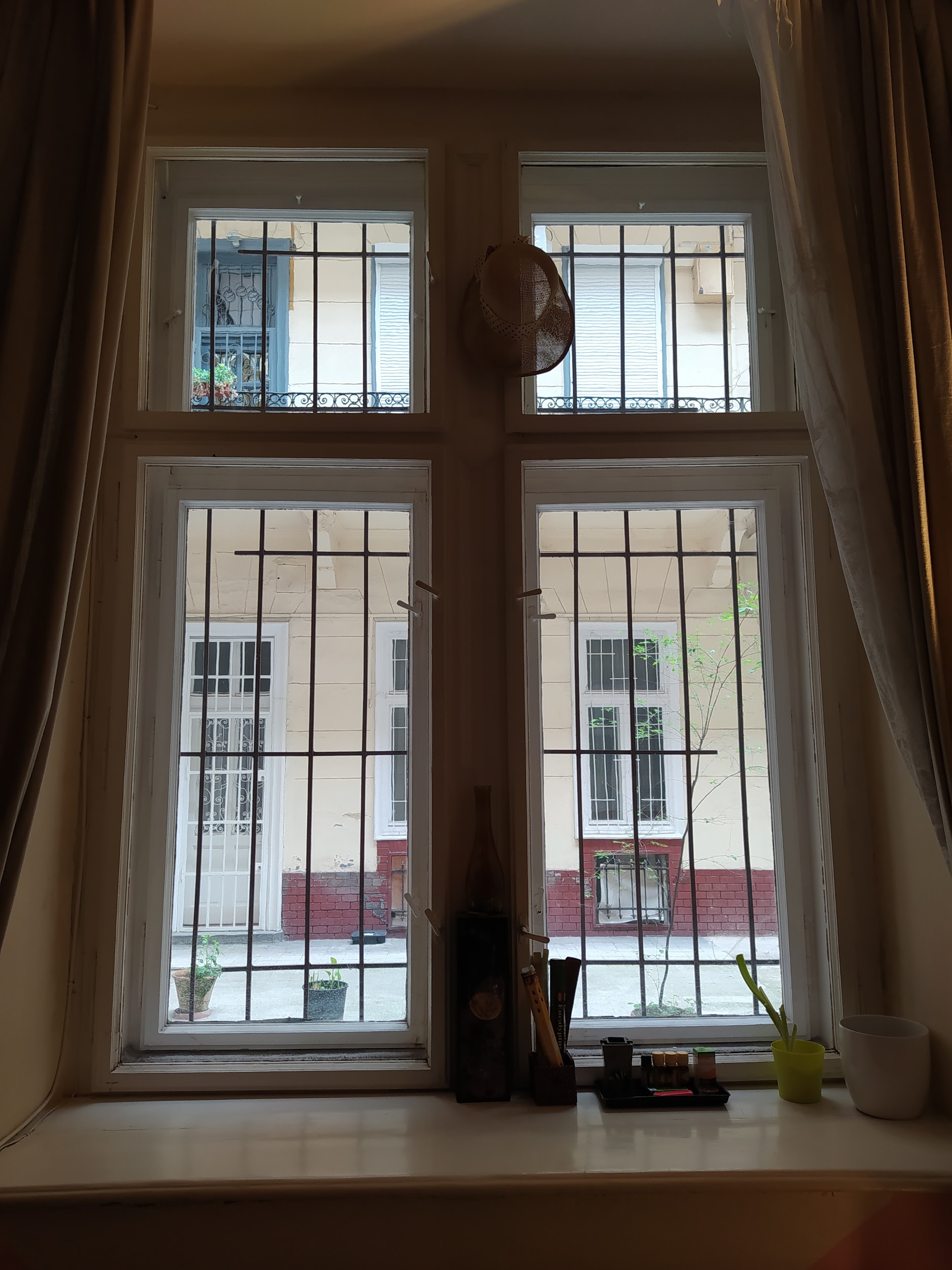 Méretek:Szélesség:93 cmMagasság:230 cmSzélesség:93 cmMagasság:65 cmFelső:Szélesség:72,5 cmMagasság:70 cmAlsó:Szélesség:72,5 cmMagasság:136,5 cm